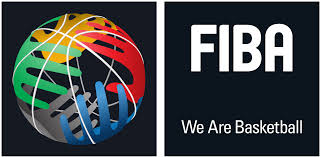 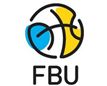 
Навчально/учбовий семінар для операторів статистикиОбов’язково мати ноутбук з завантаженою програмою FIBA Livestats
 (один на бригаду від клуба/команди/міста).Тестування проходять УСІ статистики.Отримання ліцензії для роботи у наступному сезоні згідно результатів відпрацьованої гри та успішного складання тесту з теоріїПлан проведення передсезонних семінарів:
13 та 14 вересня 2019 – ЗАПОРІЖЖЯ (Запоріжжя, Бердянськ, Харків, Дніпро, Кривий Ріг, Маріуполь, Краматорськ, Дружківка, Новомосковськ)17 вересня 2019 – ЮЖНЕ (Миколаїв, Херсон, Одеса, Южне)20 вересня 2019 – КИЇВ (Київ, Вінниця, Черкаси)21 вересня 2019 – ЛУЦЬК (Івано-Франківськ, Луцьк, Рівне, Ужгород, Калуш, Львів, Чернівці)28 вересня 2019 – СУМИ (Полтава, Суми, Кременчук, Кропивницький)6 жовтня  2019 – КИЇВ для ПЛ (Житомир, Біла Церква, Коростень, Кам’янець-Подільський, Чернігів, Хмельницький)Програма від ФБУЧастина 1 – ТеоріяВведення, підсумки минулорічного сезону.
Цілі та вимоги до нового сезону від Genius SportsПрезентація 1- Розбір складних для трактування основних ігрових показників згідно FIBA Statisticians’ Manual 2018Презентація 2- Практична підготовка. Пояснення змін  в роботі програми FIBA Livestats v7 під час онлайн гри. Механіка та інші аспекти.Тест з теорії Частина 2 – ПрактикаПрактичний тест 
Ведення гри в онлайн  режимі
